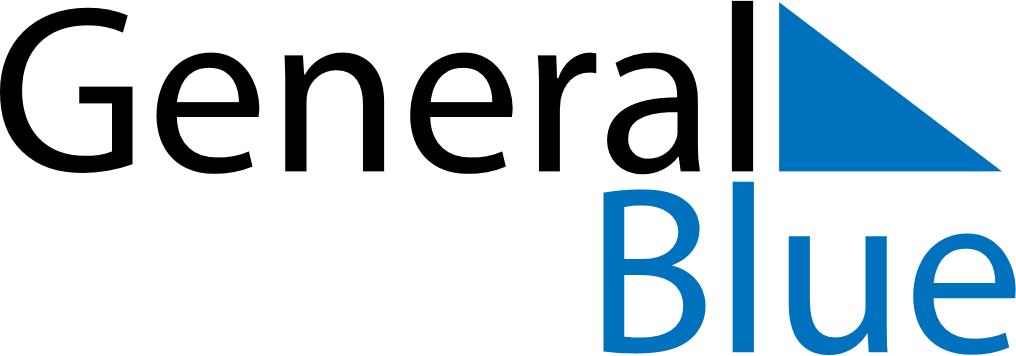 Weekly CalendarJuly 17, 2023 - July 23, 2023Weekly CalendarJuly 17, 2023 - July 23, 2023Weekly CalendarJuly 17, 2023 - July 23, 2023Weekly CalendarJuly 17, 2023 - July 23, 2023Weekly CalendarJuly 17, 2023 - July 23, 2023Weekly CalendarJuly 17, 2023 - July 23, 2023MONDAYJul 17TUESDAYJul 18WEDNESDAYJul 19THURSDAYJul 20FRIDAYJul 21SATURDAYJul 22SUNDAYJul 23